Raumanalyse: Abschluss
DARSTELLUNG DER ZUSAMMENHÄNGE: Variante 1 – VernetzungDu siehst verschiedene für China wichtige Begriffe unten dargestellt.Welche Verbindungen gibt es dazwischen, welche Zusammenhänge kannst du erkennen?Zeichne Pfeile von einem Begriff zu einem andern. Schreibe dazu, woraus der Zusammenhang besteht.

Beispiel: Da es an der chinesischen Küste viel fruchtbares Land gibt (Naturraum), gibt es dort die meisten Millionenstädte (Humangeografie).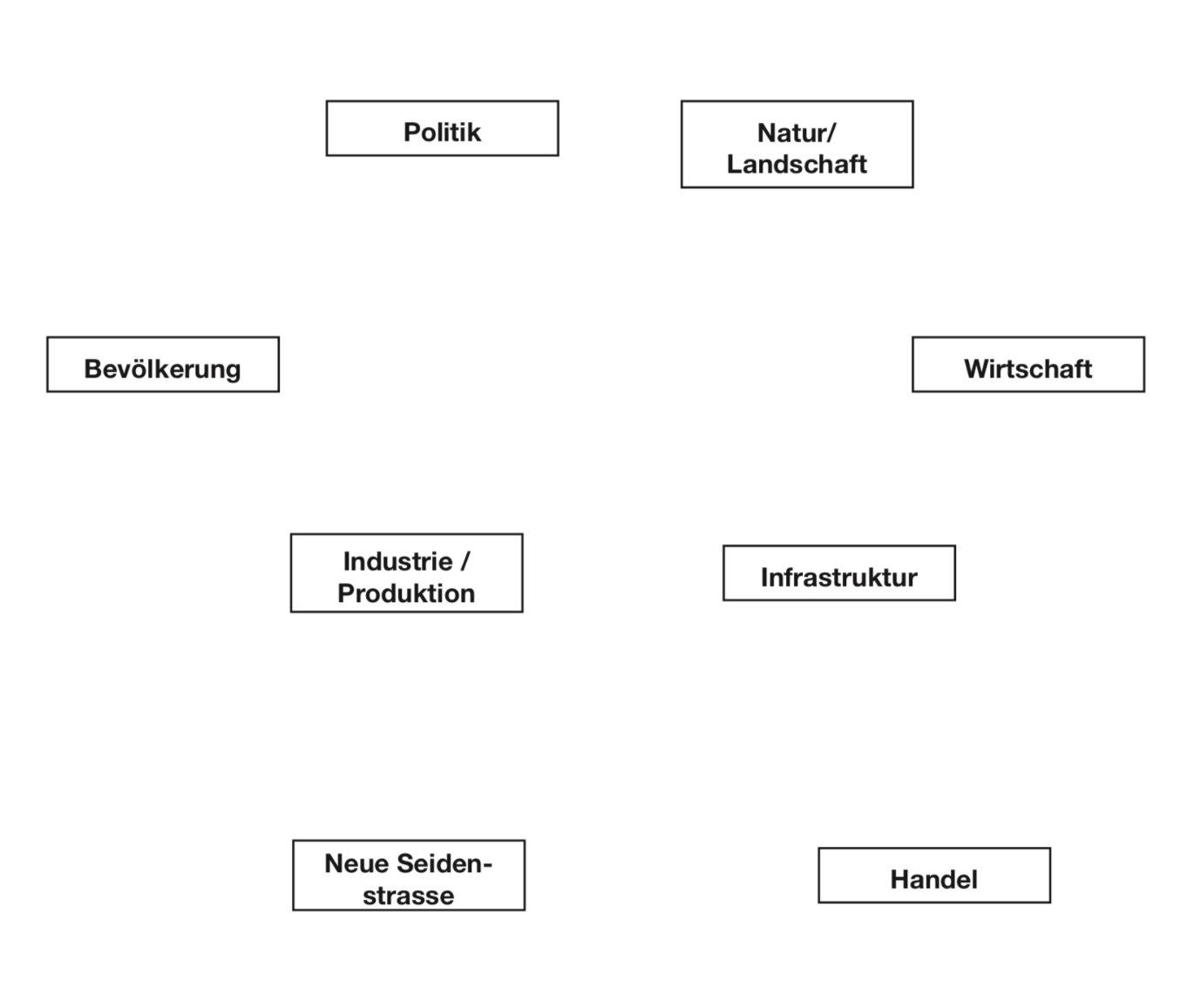 Du hast nun über die Zusammenhänge in China nachgedacht.
Halte in 3-5 Sätzen die wichtigsten Erkenntnisse festLies deine Sätze einer anderen Person vor. Diskutiert darüber!